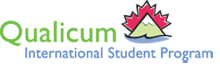 Student’s full name(s):  	Date of birth:  	Any allergies, medications or special conditions:  	Home address:  	Closest major intersection:  	Police Department (non emergency)   (250) 248-6111Poison Control:1-800-567-8911Fire Department: (non emergency)  (250) 248-3242 Parksville                                                      (250) 752-6232 QualicumOther Emergency #:  	Family Doctor:  	Family Doctor phone:  	Address:  	 Directions:  	Dentist:  	Dentist phone:  	Preferred hospital:  	Hospital phone:  	Address:  	 Directions:  	Insurance provider:  	Insurance provider phone:  	Insured name and ID:  	Group ID:  	Policy ID:  	Host Mom’s full name:  	Preferred phone:  	 Other phone:  	Host Dad’s full name:  	Preferred phone:  	 Other phone:   	Emergency contact 1:  	Phone:  	 Relation:  	 Emergency contact 2:  	Phone:  	 Relation:  	Neighbor(s):  	  Phone:  	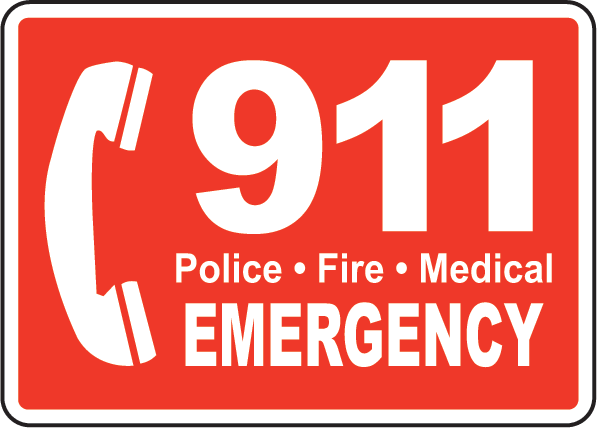 Address:  	